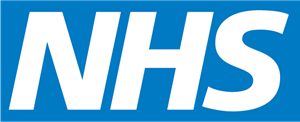 GP Supervisor and Physician Associate GuideA step by step handbook for the first year in general practiceContentsIntroductionThis document is intended to be used as guidance. Adapt as appropriate for your practice. As the role of a physician associate working in primary care is relatively new the intention is to provide you with information to help you through the initial year of the recruitment/implementation process.You’ll find a range of information for employers – local contacts, frequently asked questions and downloadable templates on the Faculty of Physician Associates website www.fparcp.co.uk/pas-in-general-practiceThe aim of introducing the physician associate (PA) profession into the UK was to produce a generalist healthcare professional who could deliver medical care in partnership with and under the supervision of a doctor. The career structure and development since the introduction of PAs in the UK has been organic and deliberately non-prescriptive to allow for workforce innovation and the ability for organisations to be responsive to local healthcare needs. The career development for the PA has been described as a flat career structure but this does not mean that physician associates do not progress, it is just not described in the same way as other healthcare professional groups.As a dependent practitioner PAs will always work under the supervision of and in conjunction with doctors as part of the medical team. All PAs must undertake the Physician Associate National Examination to enter professional practice. This is a competency and safety examination which tests that PAs have reached the required national standard of skills and knowledge to be able to deliver service at a safe and competent level with appropriate support and supervision as required.The Competence and Curriculum Framework (CCF) can be found on the Faculty of Physician Associates (FPA) website https://www.fparcp.co.uk/employers/guidanceCurrently most PA careers develop laterally. After 5–7 years, some will be classed as senior PAs. Career progression is more closely aligned with the advancement of their knowledge and skills in practice and over time, a PA is likely to see increasingly complex patients and take on more responsibility. PAs may also be offered management roles, for example in leading audit or service development or taking responsibility for coordination and mentorship of students or new members of the team. Many PAs are involved in activities related to PA education and this should be encouraged.Considerations for the physician associate in general practiceThe practice will have researched, discussed and agreed what role the PA will undertake for the practice to maximise the use of the post. The practice will then have an understanding of the education, supervision and support that PA will require. This will help to determine the job plan going forward.PAs in general practice can undertake a variety of jobs. They are trained in the medical model and can assess, manage and treat patients of all ages with a variety of acute undifferentiated and chronic conditions.They are able to teach and supervise students. As well as seeing patients presenting with acute/same-day problems and offer rebooked appointments. PAs are able to:triage patientscarry out telephone consultationsmake referrals, review and act on laboratory resultscarry out home visits or visit nursing and residential homes.Some PAs offer specialised clinics following appropriate training, including (but not exclusively):family planningbaby checksCOPD, asthma, diabetes and anticoagulation.All PAs are trained to be aware of the level of their clinical competence and to work within their limits accordingly. Newly qualified PAs can see the range of patients that present to general practice but initially they may need more supervision and support. The level of support and supervision required should lessen over time as the PA grows in confidence, knowledge and skills. As PAs become more experienced, they can take on a wide range of activities including service design and development, become clinical placement leads for students, undertake minor operations and becoming involved in practice-wide education and quality improvement projects.GovernanceThe practice will have its own governance framework in place in addition to supporting policies and procedures.Please note:As PAs practice medicine, they are required to have a clinical supervisor who is trained and qualified to complete a required task for example, a practice nurse can support a student PA in learning peak flow and spirometry procedures or help a qualified PA to complete a smear taking course. It’s usually a GP because PA assess and treat patients in the same way.PAs are responsible and accountable for their practice, but answerable to the general practitioner (GP) and subsequent medical governance structures within the practiceCurrently PAs cannot prescribe medications or request ionising radiation. It is up to practices to have local policies in place to manage this and support the PA to carry out their duties safely and effectivelyEnsure pre-employment checks are carried out. It is strongly advised for GP practices to check that candidates appear on the Physician Associate Managed Voluntary Register (PAMVR). Anyone on this register has successfully completed the university programme and passed the PA National exam. It is advisable to only hire PAs who appear on this list, until such time that PAs gain statutory regulationEnsure appropriate indemnity arrangements are in place. NHS Resolution has published the governments clinical negligence scheme for general practice (CNSGP) in operation from 1st Aril 2019.Fitness to practiceAs part of the Managed Voluntary Register the Faculty of Physician Associates (FPA) has a fitness to practice procedure and can advise on or investigate any fitness to practice issues that may arise regarding PAs on the Managed Voluntary Register (PAMVR). The FPA has also developed a Code of Conduct (including scope of practice) to ensure good standards of practice, public protection and safety.The Code of Conduct along with the PAMVR aims to set out the guiding ethical, moral principles and values that physician associates are expected to apply in their daily practice until statutory regulation is achieved. The Code of Conduct for physician associates is supported and informed by the four domains of the GMCs Good Medical Practice which define the principles that underpin medical appraisal, outlined below.Domain 1: knowledge, skills and performanceDevelop and maintain your professional performance Apply knowledge and experience to practiceRecord your work clearly, accurately and legiblyDomain 2: safety and qualityContribute to and comply with systems to protect patients Respond to risks to safetyProtect patients and colleagues from any risk posed by your healthDomain 3: communication, partnership and teamworkCommunicate effectivelyWork collaboratively with colleagues to maintain and improve patient care Teaching, training, supporting and assessingContinuity and Coordination of CareEstablish and maintain partnerships with patientsDomain 4: maintaining trustShow respect for patientsTreat patients honestly and colleagues fairly ad without discrimination Act with honesty and integrityIf you have any concerns about your PAs fitness to practice, seek advice from the FPA and you can take independent HR advice.InductionEffective induction cannot be underestimated and is an essential part of welcoming new employees to the practice. The PA will need to take an active part in the induction making sure it meets their needs.At the end of a successful induction, the PA should:have met their key colleaguesbe able to find their way around the practice and have information that allows them to understand the context of their working environmenthave a clear understanding of the requirements and expectations of the roleidentify any training and development needs to carry out their role effectivelyknow what is expected of them and the way in which their work will be monitored.See Appendix 1 for example inductionTraining needs analysisUndertaking an assessment of the PAs knowledge as soon as they start in post is critical. There are tools that can be used help to help establish the development and associated work plan. A copy of the Competence and Curriculum Framework for the physician associate, developed in partnership with The Royal College of Physicians (RCP) and the Royal College of General Practitioners (RCGP) can be found here.A simple self-rate form can be developed by the practice for the PA to self-rate against the curriculum which will then ensure it remains updated.Development planDuring the PAs first week, the induction process will enable you to assess their skills, knowledge and confidence in practice. This can be used to design a structured programme of specific educational goals to be reviewed on a 3–6-monthly basis and appraised at the annual review. PAs need access to experiential learning and maintain a portfolio of cases and case discussions with clinicians, to be reviewed with their clinical supervisor.See Appendix 2 for example development plan and Appendix 10 for portfolio exampleJob PlanIt is very important that your PA has a clearly defined and agreed job plan that offers a variety of activities and the opportunity to practice across the breadth of their competencies. Review meetings can be used to discuss areas that are working well or any that need additional help and will help the PA to work to their full potential.Reviewing the job plan will allow the supervisor and PA to consider which regular activities are undertaken and identify areas where either personal or practice objectives may be better achieved. It can help to highlight the day-to-day supervisory arrangements to enable the correct level of senior support (which will depend on their experience) and the competency level expected within the limitations of their practice.It is useful to identify areas of interest to the PA, help develop longer term goals and identify and use any skills not currently being employed. PAs should be actively encouraged to contribute to the development of their profession. This may involve time release for activitiesto develop in areas such as leadership, management and research or teaching/examining on a PA university course either as a secondment or ad-hoc.See Appendix 3 for Job Plan ExampleSupervision and supportAs the medical supervisor is responsible for reviewing the PAs current knowledge and skills to develop the job plan, it is strongly recommended that this person has undertaken formal training in education and supervision to make sure the PAs learning needs are met.The level of supervision and support will vary depending on the individual PA and their experience. This will influence how quickly they develop professionally. Adjustments to their support and supervision will be made on an individual basis through discussion and the use of the PA portfolio to evidence their development and acquisition of knowledge and skills at regular reviews and annual appraisal.An example of a supervision schedule can be seen at Appendix 4Prescription managementCurrent legislation does not permit physician associates to sign prescriptions. This will change once Parliament enacts legislation granting them independent or supplementary prescribing rights. The process began in 2018. Working under the GMCs delegation clause, your practice will need to have clear arrangements in place to allow the safe and timely issue of any prescriptions that arise from a PAs clinical work.Each practice is different with variances in IT and duty systems, staffing, confidence, patients and even physical layout of buildings that can have an effect on facilitating safe prescribing. It is important to take time to design a written protocol that is understood in advance by the PA and prescribers. This protocol can be varied as changes within the practice and PA develop.A PA will need access to an authorised prescriber to either sign off a prepared or generate a proposed prescription. PAs can, based on their clinical assessment, aided by patient records or other relevant information, raise a prescription either by hand or electronically and present this together with the required information to the authorised prescriber. This process is essentially very similar to established working practice in many clinical settings where otherwise highly qualified non-prescribers would suggest or indeed present a prescription to the authorised prescriber for sign off.The authorised prescriber must be provided with sufficient information for them to be able to sign the prescription and therefore assume ultimate responsibility to include:agegenderhistory of presenting complaintpast medical historyPAs consideration of the bigger picture for the patientif patient is on any other medicationany allergies and contra-indicationsThe sign off process itself can either be through a brief face to face presentation with the prescriber or by using an inhouse communication system in order to keep the clinic flowing.As part of good clinical governance, all PA proposed prescribing related to a significant event, must be documented, discussed and periodically reviewed together with other significant events and untoward incidents.See Appendix 5 for Proposed Prescribing Process example for amendmentCase based discussionCase based discussion is a structured interview to assess a PAs professional judgement in clinical cases and can be used as a useful tool to collect evidence for their portfolio. The PA will be responsible for selecting cases and completing the paperwork correctly including:childrenmental healthcancer and palliative areolder adultsCases should reflect different contacts to include home visits and surgery clinics. Ideally, the PA should present cases to the supervisor a week before the discussion. The supervisor will select one for discussion and will cover as many relevant competencies as possible in the available time.See Appendix 6 for Case Based Discussion form exampleContinuing professional development (CPD)The Faculty of Physician Associates requires documented evidence of members CPD as an essential component of the information needed to remain on the PAMVR. This evidence is required, under membership of the FPA, to be documented in the members' Royal College of Physicians (RCP) CPD diary. PAs must complete 50 hours of continuing professional development each year and pass the national recertification examination every six years to remain on the PA Managed Voluntary Register (PAMVR).An annual 5% validation audit is carried out requiring evidence that participants have fulfilled their annual requirement.CPD should include activities within and outside the employing practice. Type 1 is external requiring a minimum of 25 external CPD credits per year.Employers should consider whether they are able to offer financial support and accommodate time release by offering study days and study budget to their PAs to help support their CPD requirements.The document ‘CPD Guidance for Physician Associates’ on the FPA website provides more detailed descriptions of the types of CPD.PAs and their supervisors should draw up agreements and review regularly on allocation of CPD-dedicated work hours, including an agreement on the frequency of tutorials (as appropriate). Offering education and training is a good way of retaining PAs and can benefit the development of the relationship between supervising GP and PA.See Appendix 7 and 8 for example CPD documentationAppraisalAll PAs should have an annual appraisal with their supervisor. Ask for feedback from the primary care team prior to appraisal to give a more rounded picture of the PA.To inform the appraisal process, physician associates need to maintain a personal portfolio to demonstrate ongoing development. Practices are likely to have their own appraisal documentation but you’ll find attached examples Appendix 9 Appraisal Documentation and Appendix 10 Portfolio Documentation.ReflectionAn important aspect of a PAs learning is to reflect on clinical practice working to the relevant standards. Collecting evidence throughout the year using different examples and reflecting on the positives and challenges can help inform appraisals. It can identify areas of strength and those that need further development.Reflective practice, further discussion and feedback can add to the learning experience and further develop the PA and supervisor’s professional relationship.Reflective writing provides a learning opportunity for an individual to explore different experiences or situations and gain new understandings and appreciation. Thinking, planning, writing, reviewing and further objective discussion can all assist in the developmental learning. Reflecting on how a PA would change or improve their work as a result, directly impacts patient care.This table demonstrates the expected minimum number of reflections per yearSee Appendix 11 for example of a reflective logFeedbackIt is important for any healthcare professional to look outwards rather than inwards when assessing performance. Providing an opportunity for both colleagues and patients to provide their opinion about a PA can help to encourage a culture of openness and transparency. Putting the patient first in everything a PA does is paramount. Contributing to and working with systems to protect patients is vital. It is recommended to incorporate the following feedback methods into the PA portfolio.This table demonstrates the expected minimum amount of feedback required per yearSee Appendix 12 and 13 for example of feedback formsAnnual summative self-assessmentSelf-assessment is a vital component of maintaining and improving the quality of care given by the clinician practicing within their area of expertise. Self-assessment has the potential to reinforce standards and increase accountability. PAs are expected to undertake an annual self-assessment. See Appendix 14 for example of a self-assessment form.Quality improvement activityQuality improvement allows the physician associate to demonstrate regular participation or lead in activities that review and evaluate the quality of their work, as an individual or part of the wider clinical team. Quality improvement activities should be robust and relevant to the work setting including any clinical, academic, managerial and educational roles that the appraisee undertakes. They should include an element of evaluation and action and where possible, demonstrate outcome or change.The PA must record:the nature of the activity (brief description of its form and function including dates and times if applicablehow the they participated (lead auditor, data collection etc.)that appropriate action has been taken in response to the outputs of the quality improvement activitythat the activity has been evaluated and reflected on.Examples of quality improvement activities that PAs might be involved in or lead on:evidence of effective participation in clinical audit or an equivalent quality improvement exerciseimprovement project using plan, do, study, and act cycles QI methodologyreview of clinical outcomes - this might include morbidity and mortality statistics and meetings or clinical review meetingsdepartmental report from any external inspection agency e.g. CQCaudit and monitor a teaching programme effectivenessteaching sessions delivered to other healthcare staff with feedback from attendeesattending departmental clinical governance and managerial meetingscontribution to local, regional or national guidance in relation to healthcare or the PA profession.See Appendix 15 for example of a quality improvement activity formAppendix 1 - Clinical Induction Checklist (Amend as required)Appendix 2 - Development Plan Example (Amend as required)Appendix 3 - Job Plan ExamplesExample 1Week 1:Week 2:Example 2Week 1 InductionWeek 2 – 12Week 12-24Week 24- 36Week 36 – 52Appendix 4 - Example Supervision Schedule (Amend as required)Supervisor Meetings Form Example (Amend as required)You can provide details of your meetings with your named supervisorAppendix 5 - Prescribing Process ExampleThis guidance is designed to help you figure out what will work best in your practicePurposeTo ensure a safe and efficient means of providing prescriptions to patients seen by the physician associate (PA)The processThe PA will hand write or electronically send a prescription asking the duty GP/supervisor to sign on the dayThe patient can wait to pick up the signed prescription or have it sent electronically to their preferred pharmacyIf the duty GP/supervisor is very busy, the PA will send an urgent message via the clinical system so that the GP can issue between patientsIf a patient has a more complex condition, the duty GP/supervisor can be messaged urgently via the clinical system asking the GP for a face to face discussion with the patient to allow the PA to provide the following information:agegenderhistory of presenting complaintpast medical historyPA to display consideration of the bigger picture for the patientany other medication, allergies or contra-indicationsWhen the GP is satisfied, the prescription can be issuedIf a prescription is not urgent for example pill checks, the PA will use the ‘request issue’. Patients can either wait, come back later or collect the following dayPAs on home visits	If a prescription is required it can be generated after the visit and signed by the duty GP/supervisor. The PA may wish to discuss a patient history and diagnosis before the prescription is issued. It can either be printed for collection or sent electronically to a nominated pharmacy for collection/delivery	PAs visiting a nursing home are likely to use a hand-held tablet with the mobile clinical system. The prescription can be raised and forwarded to the duty GP/ supervisor for signatureAppendix 6 - Case Based Discussions (CBD) Assessment Form (Amend as required)Please comment on what was done well and any areas for improvement. Please note, constructive feedback is required for this assessment/learning event to be valid. It aims to identify any areas for learning and reflection.Appendix 7 - Mini Clinical Evaluation Exercise (Mini-Cex) Assessment Form (Amend as required)State the setting for the learning event (e.g. GP surgery)Provide a summary of the case observedPlease comment on what was done well and any areas for improvement within each category. Please note, constructive feedback is required for this assessment/learning event to be valid. It aims to identify any areas for learning and reflection.Consultation and communication skillsPhysical examinationClinical judgementOrganisation/efficiencyPlease comment on the overall performance of the PA including professionalismWhat are the suggested areas for development?Appendix 8 - Continuing Professional Development (Amend as required)Appendix 9 - Example Appraisal Form (Amend as required)Add more lines as necessarySetting Objectives:Add more lines if necessaryAppendix 10 - Example Portfolio Template (Amend as required)Appendix 11 - Reflection Form (Amend as required)Appendix 12 - Multi-Source Feedback (MSF) – Colleague extended questionnaire example (Amend as required)Appendix 13 - Patient Feedback Questionnaire (Amend as required)Please make any additional comments in the space belowThank you for your feedbackAppendix 14 - Example Annual Summative Self-Assessment (Amend as required)Annual Summative Self-AssessmentAppendix 15 - Example Quality Improvement Activity FormYou must demonstrate that you regularly participate in activities that contribute to quality improvements. Please complete a separate form for each quality improvement activity.AssessmentRecommendation of minimum numbers per yearReflections3Reflection feedback (to be obtained from an individual trained in supervision/reflective feedback)3Multi-source Feedback (MSF)1 every three yearsPatient Feedback5 per yearCompleted (yes/no-add note)Signed/initialled byGP supervisor and PANotesInduction into the practice (values and strategic objectives)Allocation of a named medical supervisorSocialisation into the medical teams that they will be working withJob plan schedules- discussed and providedProposing prescription management process – discussed and agreed with PA and all GPs in the practiceSupervision schedules – discussed and providedKnowledge/skills assessment to identify where development needsare - discussed and completedDevelopment plan to meet their needs over the next year - discussed and agreedAllocated a daily supervisor to work with from the medical teamRegular review of patients seen with review of written notes and feedback- discussed and plannedAccess to regular, appropriate teaching sessions or educational opportunities – discussed and schedule providedRegular formal review (suggested minimum 3 monthly or more often if required) – discussed and schedule providedCPD provision- discussed and agreedAnnual appraisal and review of PA career portfolio – discussed and dates agreedCompletion of any required documentation over the year (e.g. feedback, case-based discussion, reflections or DOPS) – discussed and dates agreedPhysician Associate NameDateGP Supervisor NameDateDevelopmentWhat needs to be developed?SolutionHow will the need be addressed?Measured ByHow will you know that the need has been met?PriorityLow, medium or highResponsibilityWho is required to progress this activity?Physician Associate Signature:DateGP Supervisor Signature:DateMondayTuesdayWednesdayThursdayFridayAM3-hour clinic session3-hour clinic session3-hour Docman/ correspondence action session3-hour clinic session3-hour clinic session(15-minute appts)(15-minute appts)(15-minute appts)(15-minute appts)ReflectionHalf anHalf anHalf anHalf anonhourhourhourhourmorningsclinicalcasesLunchtimePractice1-hourmeetingsstaff teamtutorialmeetingwith GPsupervisorand widerPC teamPM3-hour clinicsession3-hour clinicsession3-hour clinic sessionCPDactivity3-hour clinicsession(15-minute appts)(15-minute appts)(15-minute appts)(15-minute appts)ReflectionHalf anHalf anHalf an hourHalf anonhourhourhourafternoonsclinicalcasesMondayTuesdayWednesdayThursdayFridayAM3-hour clinic sessionObserving GPsupervisor3-hour clinic sessionObserving GPsupervisor3-hour Docman/ correspondence action sessionObserving GP supervisorHome VisitsObserving GP/paramedic practitioner3-hour clinic sessionObserving GPsupervisorReflection on mornings clinical cases30 mins30 mins30 mins30 mins30 minsLunchtimePractice1-hourmeetingsstaff teamtutorialmeetingwith GPsupervisorand widerPC teamPM3-hour clinic session3-hour clinic sessionHome visitsCPDactivity3-hour clinic sessionObserving GPsupervisorObserving GPsupervisorObserving on call GPObserving GPsupervisorReflection on afternoons clinical cases30 mins30 mins30 mins30 mins30 minsMondayTuesdayWednesdayThursdayFridayAM3-hour clinic session(15-minute appts)3-hour clinic session(15-minute appts)3-hour Docman/ correspondence action session3-hour clinic session(15-minute appts)3-hour clinic session(15-minute appts)Reflection on mornings clinical cases30 mins30 mins30 mins30 minsLunchtime meetingsPractice staff teammeeting1-hour tutorialwith GPsupervisorand wider PC teamPM3-hour clinic session(15-minute appts)3-hour clinic session(15-minute appts)3-hour clinic session(15-minute appts)CPDactivity3-hour clinic session(15-minute appts)Reflection on afternoons clinical cases30 mins30 mins30 mins30 mins30 minsMonday AMTuesday AMWednesday AMThursday AMFriday AMIntroduction to the practice and the practice teamShadow clinicians either triage/face to faceconsultationsShadow clinicians either triage/face to faceconsultationsShadow clinicians either triage/face to faceconsultationsShadow clinicians either triage/face to faceconsultationsComplete any outstanding paperwork for HR purposes. Familiarise self with policies and paperworkSit in with any other members of the team who may be running clinics – midwife, clinical pharmacist, minor surgeryetc.Sit in with any other members of the team who may be running clinics – midwife, clinical pharmacist, minor surgeryetc.Sit in with any other members of the team who may be running clinics – midwife, clinical pharmacist, minor surgeryetc.Sit in with any other members of the team who may be running clinics – midwife, clinical pharmacist, minor surgeryetc.Get IT access and smart card. Familiarisation with IT systemsShadow duty doc or if results line those tasked with this jobShadow duty doc or if results line those tasked with this jobShadow duty doc or if results line those tasked with this jobShadow duty doc or if results line those tasked with this jobKnowledge and skills baseline assessmentEnd of first week review and discuss skills/knowledge requirement.Build in time for education and support throughout the first year. CPD and local education- starting weekly and thenmonthlyMonday PMTuesday PMWednesday PMThursday PMFriday PMSit in with reception/back office staff/other cliniciansShadow on home visits – sit in consultations with othermembers of the GP teamShadow on home visits – sit in consultations with othermembers of the GP teamShadow on home visits – sit in consultations with othermembers of the GP teamShadow on home visits – sit in consultations with othermembers of the GP teamMonday AMTuesday AMWednesday AMThursday AMFriday AMStart seeing patients – 30min appointments on the day acute patientsStart seeing patients – 30min appointments on the day acute patientsStart seeing patients – 30min appointments on the day acute patientsStart seeing patients – 30min appointments on the day acute patientsStart seeing patients – 30min appointments on the day acute patientsReview of patients as required and review of clinic after morning surgeryReview of patients as required and review of clinic after morning surgeryReview of patients as required and review of clinic after morning surgeryReview of patients as required and review of clinic after morning surgeryReview of patients as required and review of clinic after morning surgeryBuild in administration time for paperwork, results and referralsBuild in administration time for paperwork, results and referralsBuild in administration time for paperwork, results and referralsBuild in administration time for paperwork, results and referralsBuild in administration time for paperwork, results and referralsMonday PMTuesday PMWednesday PMThursday PMFriday PMShadow on home visitsShadow on home visitsShadow on home visitsShadow on home visitsShadow on home visitsEvening surgery as per the morning surgery and supervisor review at end of surgeryEvening surgery as per the morning surgery and supervisor review at end of surgeryEvening surgery as per the morning surgery and supervisor review at end of surgeryEvening surgery as per the morning surgery and supervisor review at end of surgeryEvening surgery as per the morning surgery and supervisor review at end of surgeryMonday AMTuesday AMWednesday AMThursday AMFriday AMSeeing patients on the day and maybe some regular patients with chronic conditions 20 min appointmentsSeeing patients on the day and maybe some regular patients with chronic conditions 20 min appointmentsSeeing patients on the day and maybe some regular patients with chronic conditions 20 min appointmentsSeeing patients on the day and maybe some regular patients with chronic conditions 20 min appointmentsSeeing patients on the day and maybe some regular patients with chronic conditions 20 min appointmentsReviewing as appropriateReviewing as appropriateReviewing as appropriateReviewing as appropriateReviewing as appropriateBuild in administration time for paperwork, results and referralsBuild in administration time for paperwork, results and referralsBuild in administration time for paperwork, results and referralsBuild in administration time for paperwork, results and referralsBuild in administration time for paperwork, results and referralsMonday PMTuesday PMWednesday PMThursday PMFriday PMShadow on home visitsShadow on home visitsShadow on home visitsShadow on home visitsShadow on home visitsEvening surgery as per the morning surgery andsupervisorEvening surgery as per the morning surgery andsupervisorEvening surgery as per the morning surgery andsupervisorEvening surgery as per the morning surgery andsupervisorEvening surgery as per the morning surgery andsupervisorreview as appropriatereview as appropriatereview as appropriatereview as appropriatereview as appropriateMonday AMTuesday AMWednesday AMThursday AMFriday AMSeeing patients on the day and maybe some regular patients with chronic conditions 20 min appointmentsSeeing patients on the day and maybe some regular patients with chronic conditions 20 min appointmentsSeeing patients on the day and maybe some regular patients with chronic conditions 20 min appointmentsSeeing patients on the day and maybe some regular patients with chronic conditions 20 min appointmentsSeeing patients on the day and maybe some regular patients with chronic conditions 20 min appointmentsReview as appropriateReview as appropriateReview as appropriateReview as appropriateReview as appropriateBuild in administration time for paperwork, results and referralsBuild in administration time for paperwork, results and referralsBuild in administration time for paperwork, results and referralsBuild in administration time for paperwork, results and referralsBuild in administration time for paperwork, results and referralsConsider some telephone triage or results line or other services offered that the PA may be able to contribute toConsider some telephone triage or results line or other services offered that the PA may be able to contribute toConsider some telephone triage or results line or other services offered that the PA may be able to contribute toConsider some telephone triage or results line or other services offered that the PA may be able to contribute toConsider some telephone triage or results line or other services offered that the PA may be able to contribute toMonday PMTuesday PMWednesday PMThursday PMFriday PMShadow on home visitsShadow on home visitsShadow on home visitsShadow on home visitsShadow on home visitsEvening surgery as per the morning surgery and supervisor review as appropriateEvening surgery as per the morning surgery and supervisor review as appropriateEvening surgery as per the morning surgery and supervisor review as appropriateEvening surgery as per the morning surgery and supervisor review as appropriateEvening surgery as per the morning surgery and supervisor review as appropriateMonday AMTuesday AMWednesday AMThursday AMFriday AMSeeing patients on the day and some regular patients with chronic conditions 15-20 min appointmentsSeeing patients on the day and some regular patients with chronic conditions 15-20 min appointmentsSeeing patients on the day and some regular patients with chronic conditions 15-20 min appointmentsSeeing patients on the day and some regular patients with chronic conditions 15-20 min appointmentsSeeing patients on the day and some regular patients with chronic conditions 15-20 min appointmentsReview as appropriateReview as appropriateReview as appropriateReview as appropriateReview as appropriateBuild in administration time for paperwork, results and referralsBuild in administration time for paperwork, results and referralsBuild in administration time for paperwork, results and referralsBuild in administration time for paperwork, results and referralsBuild in administration time for paperwork, results and referralsConsider some telephone triage or results line or other services offered that the PA may be able to contribute toConsider some telephone triage or results line or other services offered that the PA may be able to contribute toConsider some telephone triage or results line or other services offered that the PA may be able to contribute toConsider some telephone triage or results line or other services offered that the PA may be able to contribute toConsider some telephone triage or results line or other services offered that the PA may be able to contribute toMonday PMTuesday PMWednesday PMThursday PMFriday PMhome visits with supporthome visits with supporthome visits with supporthome visits with supporthome visits with supportEvening surgery as per the morning surgery and supervisor review as appropriateEvening surgery as per the morning surgery and supervisor review as appropriateEvening surgery as per the morning surgery and supervisor review as appropriateEvening surgery as per the morning surgery and supervisor review as appropriateEvening surgery as per the morning surgery and supervisor review as appropriateDatesTimeDiscussion TopicWeek 1: DailyMonday-12.00 and 17.30Tuesday-12.00 and 17.30Daily clinical case discussion, issues and concerns followingobservationWednesday – 17.30Thursday – 17.30Tutorial session Thursday lunchtimeFriday – 12.00 and 17.30Week 2: DailyMonday-12.00 and 17.30Tuesday-12.00 and 17.30Daily clinical case discussion, issues andconcerns following observationWednesday – 17.30Thursday – 17.30Tutorial session Thursday lunchtimeFriday – 12.00 and 17.30Week 3: DailyMonday-12.00 and 17.30Tuesday-12.00 and 17.30Daily clinical case discussion, issues andconcerns following observationWednesday – 17.30Thursday – 17.30Tutorial session Thursday lunchtimeFriday – 12.00 and 17.30Week 4: DailyMonday-12.00 and 17.30Tuesday-12.00 and 17.30Daily clinical case discussion, issues and concerns followingobservationWednesday – 17.30Thursday – 17.30Tutorial session Thursday lunchtimeFriday – 12.00 and 17.30REVIEW AFTER 1ST MONTHName of Clinical SupervisorJob TitleDate/s of Meeting/sOutcome of discussionOutcome of discussionPhysician Associate:PA MVR number:Assessors Name:Assessors Job RoleAssessors Registration No.Date of Assessment:Case setting/locationCase complexity(please circle)Low	Moderate	HighSummary of caseUnsatisfactorySatisfactoryAbove expectationDocumentationHistory takingClinical assessmentManagement planFollow-up and future planOverall clinical judgementStrengths:Areas for development:Assessors signatureDatePhysician Associate:PA MVR number:Assessors Name:Assessors Job RoleAssessors Registration No.Date of Assessment:Assessors signatureDateCPD EvidenceCPD EvidenceRCP CPD diaryEvidence certificate of completion of the annual CPD diary requirement.From 1st April to 31st MarchRCP CPD diary reflectionEvidence with reflection of CPD learning. April to MarchBreakdown of Type 1 and Type 2 CPDList the Breakdown of Type 1 and Type 2 CPDCertificates of learning and attendanceInclude any e-learning certificatesEvidence all attendance of learning (certificates)e.g. RCP inhouse teaching, national conferences and the number of hours of teaching attended.Outline your contribution to learningStudy LeaveStudy LeaveStudy LeaveStudy LeaveStudy daysNumber of day(s) usedConference/courseDate(s) attendedTotal study day allowance5e.g. Day 1 & 22FPA National CPD Conferencexx.xx.xx52Conferencexx.xx.xxTotal amount of study days used: 5Total amount of study days used: 5Total amount of study days used: 5Total amount of study days used: 5Professional Leave (at the discretion of the line manager)Professional Leave (at the discretion of the line manager)Professional Leave (at the discretion of the line manager)Professional Leave (at the discretion of the line manager)Professional leaveNumber of day(s) usedEvent attendedDate(s) attendedTotal amount of study days used: XTotal amount of study days used: XTotal amount of study days used: XTotal amount of study days used: XPersonal Examinations Completed (provide certificates of evidence)Personal Examinations Completed (provide certificates of evidence)Personal Examinations Completed (provide certificates of evidence)Personal Examinations Completed (provide certificates of evidence)Examination titleResultAwardDatee.g. FPA RecertificationexamPassxxxxxxxxMSc in PA StudiesPassMScxxxxExaminer Experience (unless part of your role as a PA Educator)Examiner Experience (unless part of your role as a PA Educator)Examiner Experience (unless part of your role as a PA Educator)Examiner Experience (unless part of your role as a PA Educator)Examiner training completedExaminer training completedYes / No (please delete)Yes / No (please delete)Location and date of examiner trainingLocation and date of examiner trainingxxxxxxxxDates examinedOrganisation examiningSBA vs OSCExx.xx.xxe.g. FPAe.g. UniversityEMPLOYEE DETAILSEMPLOYEE DETAILSEmployee:Role:Base:CLINICAL SUPERVISORCLINICAL SUPERVISORClinical Supervisor:Role Title:Appraisal PeriodFrom:	To:REVIEW TNA/PDP/SET OBJECTIVESREVIEW TNA/PDP/SET OBJECTIVESDate/ItemSummary/Comments1.2.3.4.5.6.DEVELOPMENT ACTIVITYDEVELOPMENT ACTIVITYDEVELOPMENT ACTIVITYWhat personal development has been undertaken/is requiredWhat personal development has been undertaken/is requiredWhat personal development has been undertaken/is requiredEmployee Detail on ProgressEmployee Detail on ProgressEmployee Detail on ProgressClinical Supervisor SummaryClinical Supervisor SummaryClinical Supervisor SummarySIGNATURESSIGNATURESSIGNATURESEmployeeEmployeeEmployeeName:Signature:DateClinical SupervisorClinical SupervisorClinical SupervisorClinical Supervisor:Signature:Date:Employee:Employee:Clinical Supervisor:Clinical Supervisor:Date:Date:NoIndividual ObjectiveIndividual ObjectiveDate to be completed by:Key measure of success12SIGNATURESSIGNATURESSIGNATURESEMPLOYEEEMPLOYEEEMPLOYEEName:Signature:DateCLINICAL SUPERVISORCLINICAL SUPERVISORCLINICAL SUPERVISORClinical Supervisor:Signature:Date  Personal Details	Summary CVBreakdown of current employment and any relevant employment as a physician associate or associated role eg PA educatorCertificates of QualificationUniversity Postgraduate Diploma/MSc in Physician Associate Studies/MPASFaculty of Physician Associates National ExaminationMembership of FPAPA MVR numberContinuous Professional Development (CPD)RCP CPD diary – evidencing 50 hours of CPD and breakdown of Type 1 and Type 2 CPDCertificatesProfessional leave – number and documenting useAdditional post graduate qualificationsCertificates for acting as OSCE examiner or question writerOrganisational TrainingCertificates (MAST training, information governance etc.)Work place- based assessments (numbers expected indicated)Case-based discussionsMiniCexDOPSReflectionsReflective accountReflection – feedback and discussion formProcedure and/or surgical logbook (if applicable)FeedbackMultisource feedback (MSF)Patient feedbackReview of compliments and complaintsQuality improvement project activity (summary of outputs)AuditsQuality improvement projectsTeachingRecord of teaching experience including teaching style, topics covered and audience taughtFeedback informationPresentationsGP educational meetingsLocal clinical groupsConferencesResearch and PublicationsResearch performedPoster presentationsPublicationsPending research publicationsAdditional achievementsAwards or prizesOther courses, diplomas, masters, leadership courses etcJob PlanBreakdown of daily activities during a standard weekAppraisal DocumentCurrent and previous yearsPhysician Associate:PA MVR number:Date of Event:Date of Reflective writing:DescriptionExplain what you are reflecting on, the situation and what happened?If required, provide background information to explainWho was involved?FeelingsDiscuss your feelings and thoughts about the experienceDiscuss how it made you feel, during the incident and as you reflected afterwardsDiscuss your emotions honestlyEvaluationFocus on how you think things wentHow did you react to the situation?What was good or bad about the situation?Include the theory and work of other authors – it’s important to include references in reflective writingAnalysisCompare your experience with the literature you have readWhat helped or hindered the event?Bring together the theory and your experienceConclusionWhat have you learnt from the experience?What could you have done differently?Discuss whether you would have done the same thing again to gain a positive outcomeIf the incident was negative, explain what you could have done differently and how you would avoid this happening againAction PlanSummarise what you need to do to improve for next time.Acknowledge or identify learning needs, e.g. to potentially gain some further training.Discuss what can you do to be better equipped next time?Physician Associate:PA MVR number:Date:I have concernsBelow expectationGoodOutstandingUnable to commentDiagnostic skillsPerformance of practical/technical proceduresManagement of complex clinical problemsAppropriate use of resourcesConscientious and reliableAvailability for advice and helpTime managementCommitted to improving quality of serviceKeeps up-to-date with knowledge and skillsContribution to the education and supervision of students and junior colleaguesSpoken EnglishCommunication with colleaguesCommunication with patients, families and carersIs polite, considerate and respectful to patientsIs polite, considerate and respectful to colleagues of all levelsShows compassion andempathy towards patients and their relativesValues the skills and contributions of multi- disciplinary team membersTakes a leadership role when circumstances requireDelegates appropriatelyDo you have any concerns about this physician associates probity or health (physical or mental) that may impact on patient care? (if yes please specify in the text box below)Yes	NoDo you have any concerns about this physician associates probity or health (physical or mental) that may impact on patient care? (if yes please specify in the text box below)Yes	NoDo you have any concerns about this physician associates probity or health (physical or mental) that may impact on patient care? (if yes please specify in the text box below)Yes	NoDo you have any concerns about this physician associates probity or health (physical or mental) that may impact on patient care? (if yes please specify in the text box below)Yes	NoDo you have any concerns about this physician associates probity or health (physical or mental) that may impact on patient care? (if yes please specify in the text box below)Yes	NoDo you have any concerns about this physician associates probity or health (physical or mental) that may impact on patient care? (if yes please specify in the text box below)Yes	NoPlease use the text box to give examples of observable behaviour to illustrate your answer. If you have answered any of the statements above with a ‘I have concerns’ you must give specific examples. This is a very important and useful part of the appraisal process. All your comments will be anonymous but will be fed- back verbatim so there is a risk of your identification from the nature of your comments.Please use the text box to give examples of observable behaviour to illustrate your answer. If you have answered any of the statements above with a ‘I have concerns’ you must give specific examples. This is a very important and useful part of the appraisal process. All your comments will be anonymous but will be fed- back verbatim so there is a risk of your identification from the nature of your comments.Please use the text box to give examples of observable behaviour to illustrate your answer. If you have answered any of the statements above with a ‘I have concerns’ you must give specific examples. This is a very important and useful part of the appraisal process. All your comments will be anonymous but will be fed- back verbatim so there is a risk of your identification from the nature of your comments.Please use the text box to give examples of observable behaviour to illustrate your answer. If you have answered any of the statements above with a ‘I have concerns’ you must give specific examples. This is a very important and useful part of the appraisal process. All your comments will be anonymous but will be fed- back verbatim so there is a risk of your identification from the nature of your comments.Please use the text box to give examples of observable behaviour to illustrate your answer. If you have answered any of the statements above with a ‘I have concerns’ you must give specific examples. This is a very important and useful part of the appraisal process. All your comments will be anonymous but will be fed- back verbatim so there is a risk of your identification from the nature of your comments.Please use the text box to give examples of observable behaviour to illustrate your answer. If you have answered any of the statements above with a ‘I have concerns’ you must give specific examples. This is a very important and useful part of the appraisal process. All your comments will be anonymous but will be fed- back verbatim so there is a risk of your identification from the nature of your comments.Physician Associate:PA MVR number:Date:Yes definitelyYes to someextentNot reallyDefinitely notDoes notapplyWas the physician associate polite and considerate?Did the physician associate listen to what you had to say?Did the physician associate give you enough opportunity to ask questions?Did the physician associate answer all your questions?Did the physician associate explain things in a way you could understand?Are you involved as much as you want to be in the decisions about your care and treatment?Did you have confidence in the physician associate?Did the physician associate respect your views?If the physician associate examined you, did he or she:ask your permission?respect your privacy and dignity?By the end of the consultation did you feel better able to understand and/or manage your condition and your care?What have you achieved during the past twelve months that you are particularly proud of?In relation to your job, what has given you the greatest satisfaction and the least?How do you feel you have performed this year? Has there been anything that has proved challenging?What areas of your work do you feel you need further development? (Try to identify at least two areas). What do you need from your manager and/or the practice to help you achieve them?PAs summary comments on their own performance and development over the past yearAppraisers summary comments on PA’s performance and development over the past yearBrief description of the quality improvement activity; please include it’s function, dates and times if applicableWhat was your involvement in this activity?What action have you taken in response to the results/outputs of the activity? (e.g. action plans, changes to practice)Demonstrate evaluation and reflection on the results of the activity (e.g. reflective notes, discussion of the results with peer-supervision, contributions to your personal development)Is any further action to be taken, such as re-audits? If so, please provide details